{TODAYS_DATE_DYNAMIC}							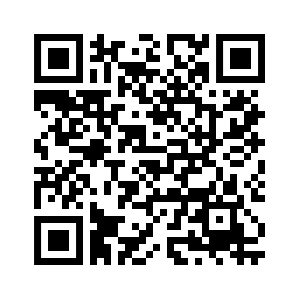 {FIRST_NAME} {LAST_NAME}{STREET_ADDRESS1} {STREET_ADDRESS2}{CITY}, {STATE}  {ZIP_5}Estimado/a {FIRST_NAME} {LAST_NAME}:  Nos estamos comunicando con usted para ayudarlo a cumplir con su requisito de buscar empleo mientras recibe asistencia en efectivo de Asistencia Temporal para Familias Necesitadas (TANF). En Workforce Solutions estamos listos para ayudarlo a conseguir un trabajo, mantener un trabajo o conseguir un mejor trabajo.Para mantener sus beneficios de TANF, debe programar su cita de orientación lo antes posible Pero a más tardar  (fecha de 7 días calendario) utilizando el enlace de Appointy  o escaneando el código QR proporcionado con esta carta: , y deberá seguir los pasos siguientes:.Seleccione “Soy un solicitante de empleo,” luego “Orientación.”Seleccione “Asistencia Temporal Para Familias Necesitadas (TANF).Seleccione una fecha y hora para su cita. Complete el formulario con su información.
Comuníquese con nosotros por correo electrónico a la dirección de correo electrónico o al número de teléfono, si:no pueden programar a través del enlace o el código dentro de (fecha de 7 días calendario),necesita una adaptación razonable,está trabajando, otiene una circunstancia individual o familiar que le impide trabajar.Estamos aquí para ayudarlo de Lunes a Viernes, de 8:00 a.m. - 5:00 p.m.Si deja un mensaje, deje un número de teléfono donde se le pueda localizar y su número de identificación de cliente que aparece encima de su nombre en esta carta.Si no se comunica con nosotros o no se reúne con un profesional de Workforce Solutions, antes de las 12:00 p.m. de la (fecha de 7 días calendario) notificaremos a la HHSC y la HHSC suspenderá sus beneficios.En su cita, lo ayudaremos a buscar empleo y hablaremos sobre sus requisitos de búsqueda de empleo. El día de su cita será su primer día de búsqueda de empleo.Podemos ofrecerte referencias de trabajos que coincidan con sus calificaciones; información sobre trabajos en nuestra región; y asistencia financiera para ayudarlo a buscar trabajo, ir a la escuela o ir a trabajar.Apreciamos su negocio y esperamos tener noticias suyas.Atentamente,{LOCATION_NAME}{CONTACT_PHONE}email {LOCATION_NAME}@wrksolutions.com